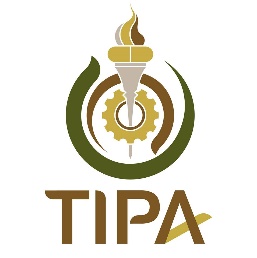 แหล่งฝึกบริษัท  							ที่อยู่  							  รายละเอียดโครงการเลขที่โครงการ  						ชื่อโครงการ  						รายชื่อทีมงานอาจารย์แหล่งฝึก	1. 					 			2. 					นิสิต/นักศึกษาเภสัชศาสตร์ ฝึกปฏิบัติงาน 1. 		 มหาวิทยาลัย 		 2. 		 มหาวิทยาลัย 		 3. 		 มหาวิทยาลัย 		 4. 		 มหาวิทยาลัย 		 ผู้ประสานงานแหล่งฝึก 						โทรศัพท์ 								email 								รายละเอียดโครงการ4.1	ที่มา ความสำคัญและแนวคิดของโครงการ4.2	วัตถุประสงค์โครงการ4.3	แผนดำเนินการ4.4	ผลการดำเนินงาน